MUSIC AT WESLEYTUESDAY LUNCHTIME CONCERTWesley Church Centre, St John St, Chester June 11th 2024, 12.45pmLIONEL CLARKE - CelloBRIAN HEALD - PianoSonata No. 3 in A major Op. 69					Beethoven (1770 - 1827)Allegro ma non troppoScherzo: Allegro moltoAdagio cantabileAllegro vivaceStücke im Volkston (Five Pieces in Folk Style) Op. 102	Schumann (1810 - 56)No. 1 in A minor: Mit HumorNo. 2 in F major: LangsamNo. 4 in D major: Nicht zu ruschThe Donkey and the Driver Op. 61				Hubert Léonard (1819 - 90)										arr. Steven IsserlisSong of the Black Swan						Heitor Villa-Lobos (1887 - 1959)Thank you for supporting this recital. The retiring collection (suggested minimum donation £4 per person) covers performer, performing rights and other direct expenses, with the balance in aid of Wesley Church funds. If you are a taxpayer it would be much appreciated if you would donate using a Gift Aid envelope (just add your name, address & post code).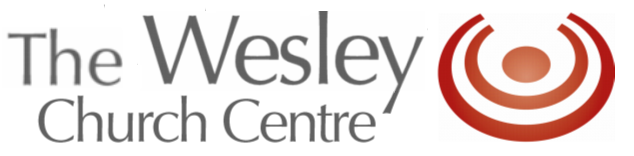 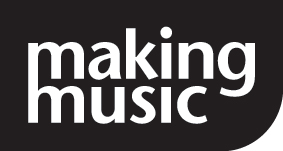 Lionel Clarke gained a cello teaching diploma (LRAM) at the age of nineteen and over the years has played in numerous orchestras, including the National Youth Orchestra.  He currently leads the cello section in the Chester Philharmonic Orchestra. Over the years he has performed various cello concertos, including the Elgar Cello Concerto in 2010 and Tchaikovsky’s ‘Rococo Variations' in 2013 with the St John’s Festival Orchestra.   On completion of his Cambridge Research Fellowship in Physics in 1981 he came to Chester to work with Shell. He and Brian have been performing cello recitals regularly since then. He now works as an independent scientific consultant, for which he was awarded an OBE in the 2018 Queen’s Birthday Honours list.Brian Heald has been the organist of Wesley Methodist Church since 1976. He holds diplomas in piano performance (ARCM) and organ performance (LRSM).  He appears regularly at lunchtime recitals and has performed piano concertos by Mozart (K271, K466, K467 and K488), Beethoven (Nos. 1 to 5), Mendelssohn (No.2), Schumann and Franck (Symphonic Variations) in Chester. Brian regularly performs in duos with Lionel, trumpeter John Bush, and his son Jeremy as piano duettists, as well as accompanying his wife Claire, who is a contralto soloist.  He is a member of various chamber groups and accompanist for the Vale Royal Singers.  A Pembroke College, Cambridge chemical engineering graduate, Brian retired in 2008 after a 35 year career in the chemical industry in Cheshire.  FUTURE ‘MUSIC AT WESLEY’ CONCERTS 		             Tuesday Lunchtime Concerts Series, 12.45pm. Retiring collection. 			June 18st:		Laura Jellicoe (flute), John Gough (piano)June 25th:		Matthew McLachlan (piano)July 2nd:			Rebecca Ramsey (soprano), John Gough (piano)	Saturday Lunchtime Organ Recitals, 12.45pm. Retiring collection.	  June 15th:		Paul Carr (Birmingham)	